Western Australia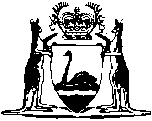 Petroleum and Geothermal Energy Resources Act 1967Petroleum and Geothermal Energy Resources (Hydraulic Fracturing) Regulations 2017Western AustraliaPetroleum and Geothermal Energy Resources (Hydraulic Fracturing) Regulations 2017Contents1.	Citation	12.	Commencement	13.	Terms used	14.	Prohibition on hydraulic fracturing in certain areas of the State	25.	Moratorium on hydraulic fracturing in other areas of the State	2Notes	Compilation table	3Defined termsPetroleum and Geothermal Energy Resources Act 1967Petroleum and Geothermal Energy Resources (Hydraulic Fracturing) Regulations 20171.	Citation		These regulations are the Petroleum and Geothermal Energy Resources (Hydraulic Fracturing) Regulations 2017.2.	Commencement		These regulations come into operation as follows —	(a)	regulations 1 and 2 — on the day on which these regulations are published in the Gazette;	(b)	the rest of the regulations — on the day after that day.3.	Terms used		In these regulations — 	hydraulic fracturing means the underground petroleum extraction process that involves the injection of fluids under high pressure into low permeability rock to induce fractures for the purpose of increasing the rock’s permeability;	metropolitan region has the meaning given in the Planning and Development Act 2005 section 4(1);	Peel region means the region described in the Planning and Development Act 2005 Schedule 4 item 6;	petroleum authority means an authority under Part III Divisions 2, 2A or 3 of the Act to carry out a petroleum operation;	South West region means the region described in the Planning and Development Act 2005 Schedule 4 item 8.4.	Prohibition on hydraulic fracturing in certain areas of the State		A person must not, in the course of carrying out a petroleum operation under a petroleum authority, carry out hydraulic fracturing in any of the following areas of the State —	(a)	the metropolitan region;	(b)	the Peel region;	(c)	the South West region.	Penalty: a fine of $10 000 for each day on which the offence occurs.5.	Moratorium on hydraulic fracturing in other areas of the State	(1)	In this regulation — 	moratorium area means an area of the State other than an area referred to in regulation 4;	moratorium period means the period beginning on the day after the day on which these regulations are published in the Gazette and ending on 30 June 2020.	(2)	During the moratorium period, a person must not, in the course of carrying out a petroleum operation under a petroleum authority, carry out hydraulic fracturing in a moratorium area.	Penalty for this subregulation: a fine of $10 000 for each day on which the offence occurs.Notes1	This is a compilation of the Petroleum and Geothermal Energy Resources (Hydraulic Fracturing) Regulations 2017.  The following table contains information about those regulations.Compilation tableDefined terms[This is a list of terms defined and the provisions where they are defined.  The list is not part of the law.]Defined term	Provision(s)hydraulic fracturing	3metropolitan region	3moratorium area	5(1)moratorium period	5(1)Peel region	3petroleum authority	3South West region	3CitationGazettalCommencementPetroleum and Geothermal Energy Resources (Hydraulic Fracturing) Regulations 20178 Dec 2017 p. 5848-9r. 1 and 2: 8 Dec 2017 (see r. 2(a));
Regulations other than r. 1 and 2: 9 Dec 2017 (see r. 2(b))